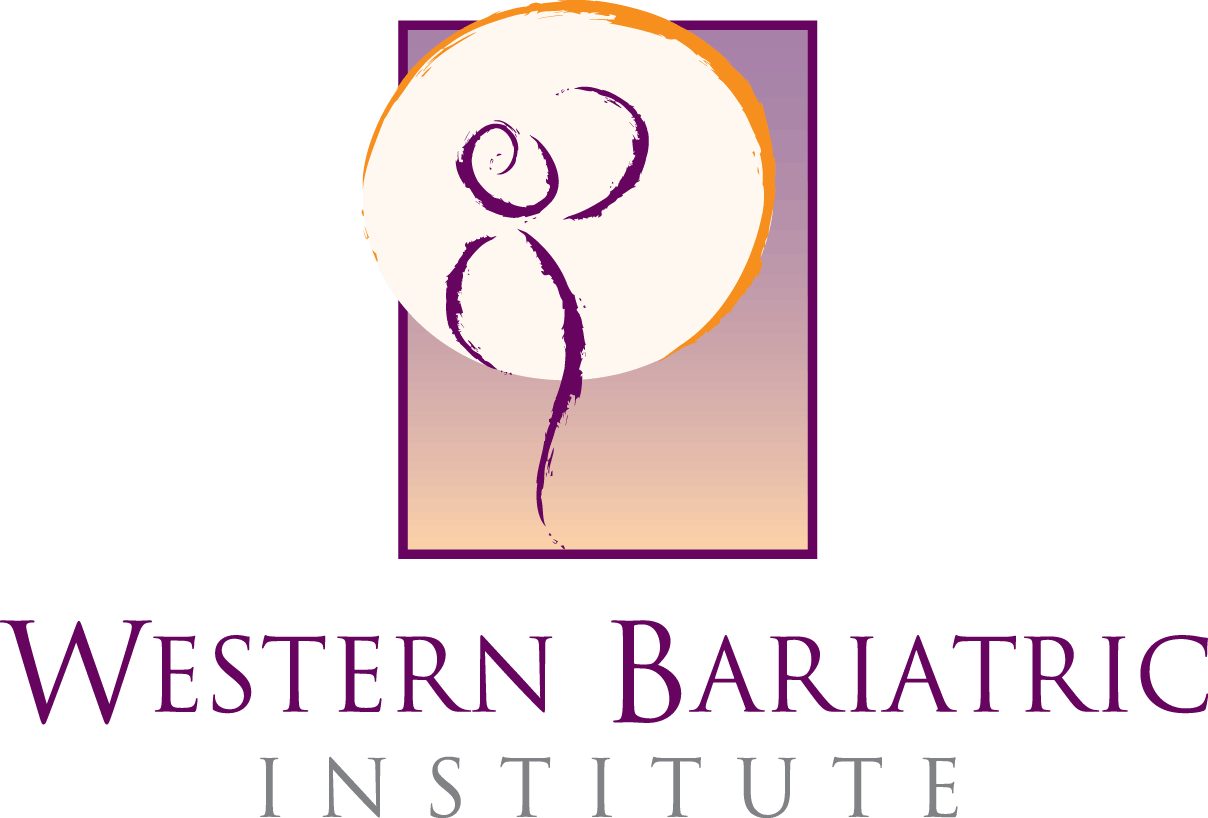 Patient Information_____ (Please Initial) I certify I have watched the WBI online seminar and have viewed the surgery protocol on the Getting Started Page at www.WBIRENO.com Preferred Surgeon (Dr. Ganser or Dr. Webb): _________________ Height_____Weight_____BMI______M / F    Patient Name: _________________________________________________ Marital Status: __________DOB: ____________ SSN#: _________________________ Ethnicity______________Mailing Address: _____________________________________________________________________________ City: _____________________________________ State: ____________________ Zip: ___________________Daytime Phone Number: ____________________________ Other Phone______________________________Email: ___________________________________________Would you like to receive our Newsletter? ________Preferred Pharmacy in Nevada ______________________________________________Primary Physician:  _______________________________________________________________       Insurance:Primary Insurance: _______________________________Member ID#_________________________________Policy Holder: ________________________________Relationship to Patient: ____________________________Policy Holder’s DOB: __________________Policy Holder’s Soc Security #: ______________________________Employer: _______________________________________ Occupation: ________________________________Customer Service phone #:____________________________________Group Plan #______________________Secondary Insurance: ______________________________Member ID#________________________________Policy Holder: ________________________________Relationship to Patient: ____________________________Policy Holder’s DOB: __________________Policy Holder’s Soc Security #: ______________________________Employer: _______________________________________ Occupation: ________________________________Customer Service phone #:____________________________________Group Plan #______________________